Об утверждении условий эмиссии и обращения государственных облигаций Самарской области 2023 года в форме документарных именных ценных бумаг с фиксированным купонным доходом и амортизацией долгаВ соответствии со статьей 121.6 Бюджетного кодекса Российской Федерации, Законом Самарской области от 30.11.2022 № 118-ГД 
«Об областном бюджете на 2023 год и на плановый период 2024 и 2025 годов», постановлением Правительства Самарской области от 03.05.2023 № 361
 «Об установлении предельных объемов размещения государственных ценных бумаг Самарской области на 2023 год и на плановый период 2024 и 2025 годов» и постановлением Правительства Самарской области от 30.01.2013 № 18 
«Об утверждении генеральных условий эмиссии и обращения государственных облигаций Самарской области» ПРИКАЗЫВАЮ:1. Утвердить прилагаемые условия эмиссии и обращения государственных облигаций Самарской области 2023 года в форме документарных именных ценных бумаг с фиксированным купонным доходом и амортизацией долга.2. Опубликовать настоящий приказ в средствах массовой информации. 3. Настоящий приказ вступает в силу со дня его официального опубликования.Жуков 2144179УТВЕРЖДЕНЫприказом министерствауправления финансамиСамарской областиот __.___.2023 № _____/__УСЛОВИЯ эмиссии и обращения государственных облигаций Самарской области           2023 года в форме документарных именных ценных бумаг с фиксированным купонным доходом и амортизацией долга1. Общие положения1.1. Настоящие Условия эмиссии и обращения государственных облигаций Самарской области 2023 года в форме документарных именных ценных бумаг с фиксированным купонным доходом и амортизацией долга (далее - Условия) разработаны в соответствии с законодательством Российской Федерации, Генеральными условиями эмиссии и обращения государственных облигаций Самарской области, утвержденными постановлением Правительства Самарской области от 30.01.2013 № 18 (далее - Генеральные условия), и определяют порядок эмиссии, обращения, выкупа и погашения государственных облигаций Самарской области 2023 года в форме документарных именных ценных бумаг с фиксированным купонным доходом и амортизацией долга (далее - Облигации).1.2. Эмитентом Облигаций от имени субъекта Российской Федерации - Самарской области выступает министерство управления финансами Самарской области (далее - Эмитент).Мероприятия, необходимые для осуществления эмиссии, обращения, обслуживания, выкупа и погашения Облигаций, проводит Эмитент.Местонахождение и почтовый адрес Эмитента: 443006, Российская Федерация, Самарская область, г. Самара, ул. Молодогвардейская, 210.Уполномоченным агентом Эмитента выступает профессиональный участник рынка ценных бумаг, выбранный в соответствии с действующим законодательством Российской Федерации и заключивший с Эмитентом государственный контракт об оказании услуг по организации облигационного займа Самарской области (далее - Уполномоченный агент Эмитента). Данные об Уполномоченном агенте Эмитента раскрываются Эмитентом в Решении об эмиссии государственных облигаций Самарской области 2023 года в форме документарных именных ценных бумаг с фиксированным купонным доходом и амортизацией долга (далее - Решение об эмиссии).Уполномоченным депозитарием выступает профессиональный участник рынка ценных бумаг, осуществляющий на основании соответствующей лицензии депозитарную деятельность и определяемый в соответствии с законодательством Российской Федерации (далее – Уполномоченный депозитарий). Данные об Уполномоченном депозитарии раскрываются в Решении об эмиссии.Под Организатором торговли на финансовом рынке (далее - Организатор торговли) понимается определяемое в соответствии с законодательством Российской Федерации лицо, оказывающее услуги по проведению организованных торгов на финансовом рынке на основании лицензии биржи и заключившее с Эмитентом государственный контракт. Данные об Организаторе торговли раскрываются в Решении об эмиссии.1.3. Облигации являются государственными документарными именными ценными бумагами с обязательным централизованным хранением  глобального сертификата, с фиксированным купонным доходом и амортизацией долга. 1.4. Владельцами Облигаций могут быть юридические и физические лица, являющиеся резидентами и нерезидентами в соответствии с законодательством Российской Федерации.Облигации предоставляют их владельцам право на получение номинальной стоимости Облигаций, выплачиваемой частями в порядке, объемах и даты, установленные Решением об эмиссии, и право на получение купонного дохода в порядке и даты, установленные в Решении об эмиссии.Владельцы Облигаций имеют право владеть, пользоваться, распоряжаться принадлежащими им Облигациями в соответствии с действующим законодательством Российской Федерации.Владельцы Облигаций могут совершать с Облигациями гражданско-правовые сделки в соответствии с действующим законодательством Российской Федерации, Генеральными условиями, настоящими Условиями и Решением об эмиссии.Права владельцев Облигаций при соблюдении ими установленного действующим законодательством Российской Федерации порядка осуществления этих прав обеспечиваются Эмитентом.1.5. Эмиссия Облигаций осуществляется выпусками. Выпуску Облигаций присваивается государственный регистрационный номер. В рамках выпуска Облигации равны между собой по объему предоставляемых ими прав. Выпуск Облигаций, отличающийся от одного из существующих выпусков Облигаций только датой выпуска (датой размещения), признается частью существующего выпуска Облигаций (дополнительный выпуск Облигаций). Решение об эмиссии должно содержать указание на то, что данный выпуск Облигаций является дополнительным.1.6. Срок обращения Облигаций устанавливается в Решении об эмиссии и может быть от 1 (Одного) года до 30 (Тридцати) лет.1.7. Номинальная стоимость Облигации выражается в валюте Российской Федерации и составляет 1000 (одну тысячу) рублей.1.8. Весь выпуск Облигаций оформляется глобальным сертификатом, который удостоверяет совокупность указанных в нем прав на Облигации, и до даты начала размещения передается на хранение в Уполномоченный депозитарий. Учет и удостоверение прав на Облигации, учет и удостоверение передачи Облигаций, включая случаи обременения Облигаций обязательствами, осуществляется Уполномоченным депозитарием и иными депозитариями, осуществляющими учет прав на Облигации, за исключением Уполномоченного депозитария.Глобальный сертификат на руки владельцам Облигаций не выдается.Право собственности на Облигации переходит в момент осуществления приходной записи по счету депо приобретателя.1.9. На основании Генеральных условий и настоящих Условий Эмитентом утверждается Решение об эмиссии, предусматривающее конкретные условия (дата начала и период размещения выпуска Облигаций, количество Облигаций в выпуске и т.д.), необходимые в соответствии с действующим законодательством Российской Федерации для эмиссии выпуска Облигаций.Вопросы эмиссии, обращения, выкупа и погашения Облигаций, не урегулированные Генеральными условиями, настоящими Условиями и Решением об эмиссии, регламентируются в соответствии с действующим законодательством Российской Федерации.2. Порядок размещения и обращения Облигаций2.1. Дата начала размещения Облигаций устанавливается в Решении об эмиссии.Дата окончания размещения Облигаций – день продажи последней Облигации первым владельцам, но не позднее даты погашения Облигаций.Раскрытие информации, содержащейся в Решении об эмиссии, осуществляется не позднее, чем за два рабочих дня до даты начала размещения выпуска Облигаций, путем размещения (опубликования) на сайте Эмитента в сети Интернет.2.2. Размещение Облигаций осуществляется по открытой подписке путем заключения в соответствии с действующим законодательством Российской Федерации, Генеральными условиями, настоящими Условиями и Решением об эмиссии сделок купли-продажи Облигаций между Эмитентом в лице Уполномоченного агента Эмитента и первыми владельцами Облигаций.2.3. Размещение Облигаций может осуществляться только в результате заключения сделок купли-продажи у Организатора торговли в порядке, определенном действующим законодательством Российской Федерации и настоящими Условиями.Размещение Облигаций может осуществляться в форме:- 	конкурса по определению ставки первого купона;- 	сбора адресных заявок со стороны покупателей на приобретение Облигаций по цене размещения, равной номинальной стоимости Облигаций в дату начала размещения Облигаций, и равной или отличной от неё в последующие даты, и ставке первого купона, заранее определенной Эмитентом в порядке, указанном в настоящих Условиях и Решении об эмиссии.2.4. Размещение Облигаций в форме проведения конкурса по определению ставки первого купона.При выборе Эмитентом данного способа размещения в дату начала размещения Облигаций проводится конкурс по определению ставки первого купона.Облигации размещаются на конкурсе по определению ставки первого купона, проводимом у Организатора торговли, в следующем порядке:предметом конкурса является определение ставки первого купона по Облигациям в процентах годовых. Ставка купонного дохода указывается в заявках в процентах годовых с точностью до сотых долей процента;размещение Облигаций в дату проведения конкурса осуществляется по цене, равной 100 (Ста) процентам от номинальной стоимости Облигаций и равной или отличной от неё в последующие даты;участники конкурса подают в адрес Уполномоченного агента Эмитента заявки на покупку Облигаций (далее – Заявки на покупку). Существенным условием каждой Заявки на покупку является указание ставки первого купона в процентах годовых, цены Облигаций, равной номинальной стоимости Облигаций, и количества приобретаемых Облигаций;Эмитент устанавливает ставку первого купона по Облигациям на основании поданных Заявок на покупку и с учетом приемлемой стоимости заимствования, информация о размере ставки первого купона размещается на сайте Эмитента в сети Интернет в дату начала размещения выпуска Облигаций;Уполномоченный агент Эмитента удовлетворяет те Заявки на покупку, в которых ставка первого купона по Облигациям равна или ниже ставки первого купона, установленной Эмитентом;Заявки на покупку удовлетворяются на условиях приоритета Заявок на покупку с минимальной ставкой первого купона, то есть в первую очередь удовлетворяются Заявки на покупку, в которых указана меньшая ставка первого купона. Если с одинаковой ставкой первого купона зарегистрировано несколько Заявок на покупку, то в первую очередь удовлетворяются Заявки на покупку, поданные ранее по времени. Количество Облигаций, указанных в Заявке на покупку, не влияет на ее приоритет. В случае, если объем последней из удовлетворяемых Заявок на покупку превышает количество Облигаций, оставшихся неразмещенными, то данная Заявка на покупку удовлетворяется в размере неразмещенного остатка Облигаций.Дальнейшее размещение Облигаций с установленной Эмитентом по итогам проведения конкурса ставкой первого купона, если они не были полностью размещены в ходе конкурса, начинается в день проведения конкурса после его завершения и проводится в течение периода размещения, установленного Решением об эмиссии, путем удовлетворения адресных заявок на покупку Облигаций, поданных в адрес Уполномоченного агента Эмитента в соответствии с правилами Организатора торговли (далее – доразмещение Облигаций). Адресные заявки удовлетворяются в соответствии с указанием Эмитента Уполномоченному агенту Эмитента по цене, указанной Эмитентом (по цене, равной 100 (Ста) процентам от номинальной стоимости Облигаций в дату начала размещения Облигаций и равной или отличной от неё в последующие даты).Начиная со второго дня размещения Облигаций, покупатель при совершении сделки купли-продажи Облигаций также уплачивает накопленный купонный доход по Облигациям (НКД), размер которого определяется в соответствии с пунктом 3.1 настоящих Условий. 2.5. Размещение Облигаций путем сбора адресных заявок со стороны покупателей на приобретение Облигаций по цене размещения, равной номинальной стоимости Облигаций в дату начала размещения Облигаций и равной или отличной от неё в последующие даты, и ставке первого купона, заранее определенной Эмитентом в порядке, указанном в настоящих Условиях и Решении об эмиссии.Размещение Облигаций путем сбора адресных заявок со стороны потенциальных покупателей на приобретение Облигаций по цене размещения, равной номинальной стоимости Облигаций в дату начала размещения Облигаций, и равной или отличной от неё в последующие даты, и ставке первого купона, заранее определенной Эмитентом в порядке, указанном в настоящих Условиях и Решении об эмиссии, предусматривает адресованное неопределенному кругу лиц приглашение делать предложения о приобретении Облигаций (далее - оферта о приобретении Облигаций) и заключении сделок купли-продажи Облигаций с использованием системы торгов Организатора торговли по цене размещения, равной номинальной стоимости Облигаций в дату начала размещения Облигаций, и равной или отличной от неё в последующие даты, и ставке первого купона, заранее определенной Эмитентом в порядке, указанном в настоящих Условиях и Решении об эмиссии. Порядок определения размера ставки первого купона по Облигациям в Решении об эмиссии должен содержать указание, что ставка первого купона устанавливается Эмитентом и доводится до сведения потенциальных покупателей путем опубликования на сайте Эмитента в сети Интернет не позднее даты начала размещения Облигаций.Участники размещения направляют оферты о приобретении Облигаций в адрес Уполномоченного агента Эмитента в сроки и в порядке, установленные в Решении об эмиссии.Обязательным условием оферты о приобретении Облигаций является указание минимально приемлемой для потенциального покупателя ставки первого купона, количества Облигаций, а также максимальной суммы денежных средств, которую такой потенциальный покупатель готов инвестировать в размещаемые Облигации. После истечения срока для направления оферт о приобретении Облигаций Уполномоченный агент Эмитента формирует и передает Эмитенту сводный реестр оферт о приобретении Облигаций. На основании анализа сводного реестра оферт о приобретении Облигаций и указанных в них ставок первого купона Эмитент принимает решение о величине ставки первого купона, количестве Облигаций, распределяемых среди покупателей, и акцептует оферты о приобретении Облигаций, руководствуясь единовременным соблюдением следующих критериев:-	минимизация расходов на обслуживание государственного долга Самарской области, складывающихся в результате размещения Облигаций;- 	недопущение возникновения дискриминационных условий в процессе принятия решения об акцепте;- 	недопущение предоставления государственных преференций в процессе принятия решения об акцепте. Наряду с этим Эмитент по согласованию с Уполномоченным агентом Эмитента акцептует оферты о приобретении Облигаций, принимая во внимание один или несколько  из нижеизложенных критериев:- 	пропорциональное распределение Облигаций между приобретателями;- 	привлечение максимального количества инвесторов для обеспечения ликвидности выпуска Облигаций во время вторичного обращения;- 	диверсификация разных категорий инвесторов.Оферты о приобретении Облигаций могут быть акцептованы или отклонены. В случае акцепта оферты о приобретении Облигаций участник размещения соглашается, что количество Облигаций, указанное в оферте о приобретении Облигаций, может быть уменьшено Эмитентом.Эмитент не позднее даты начала размещения Облигаций доводит до сведения потенциальных покупателей информацию об установленной Эмитентом ставке первого купона, определенной в порядке, указанном в настоящих Условиях и Решении об эмиссии, размещая данную информацию на сайте Эмитента в сети Интернет.Заключение сделок купли-продажи Облигаций осуществляется с использованием системы торгов Организатора торговли по цене размещения, равной номинальной стоимости Облигаций в дату начала размещения Облигаций и равной или отличной от неё в последующие даты, и ставкой первого купона, заранее определенной Эмитентом в порядке, указанном в настоящих Условиях и Решении об эмиссии.В дату начала размещения Облигаций участники торгов Организатора торговли в течение периода подачи адресных заявок на покупку Облигаций, установленного Организатором торговли, подают адресные заявки на покупку Облигаций с использованием системы торгов Организатора торговли как за свой счет, так и за счет и по поручению клиентов.Адресные заявки на покупку Облигаций направляются участниками торгов в адрес Уполномоченного агента Эмитента.Адресная заявка на покупку Облигаций должна содержать информацию о:- 	цене покупки (100 процентов от номинала Облигации);- 	количестве Облигаций;-	величине ставки первого купона, заранее определенной Эмитентом в порядке, указанном в настоящих Условиях и Решении об эмиссии;- 	прочих параметрах в соответствии с правилами проведения торгов по ценным бумагам Организатора торговли.Заключение сделок купли-продажи Облигаций начинается в дату начала размещения Облигаций после окончания периода подачи адресных заявок на покупку Облигаций по цене размещения, равной номинальной стоимости Облигаций в дату начала размещения Облигаций, и равной или отличной от неё в последующие даты, и ставке первого купона, заранее определенной Эмитентом в порядке, указанном в настоящих Условиях и Решении об эмиссии, и заканчивается в дату окончания размещения Облигаций. Организатор торговли составляет сводный реестр адресных заявок на покупку Облигаций, полученных в течение периода подачи адресных заявок на покупку Облигаций, и передает его Уполномоченному агенту Эмитента. Уполномоченный агент Эмитента передает вышеуказанный сводный реестр адресных заявок на покупку Облигаций Эмитенту.На основании анализа сводного реестра адресных заявок на покупку Облигаций Эмитент принимает решение об удовлетворении адресных заявок, руководствуясь наличием акцепта оферты о приобретении Облигаций.Эмитент передает Уполномоченному агенту Эмитента информацию об адресных заявках на покупку Облигаций, которые будут удовлетворены, после чего Эмитент в лице Уполномоченного агента Эмитента заключает сделки купли-продажи Облигаций с покупателями путем выставления встречных адресных заявок с указанием количества Облигаций, которые будут проданы покупателям, согласно порядку, установленному настоящими Условиями, Решением об эмиссии и правилами проведения торгов по ценным бумагам Организатора торговли.В случае неполного размещения выпуска Облигаций дальнейшее размещение Облигаций начинается в дату начала размещения Облигаций непосредственно после окончания периода удовлетворения адресных заявок на покупку Облигаций, установленного Организатором торговли, и проводится в течение всего периода размещения Облигаций, установленного Решением об эмиссии, путем удовлетворения адресных заявок на покупку Облигаций, поданных в адрес Уполномоченного агента Эмитента в соответствии с правилами Организатора торговли. Адресные заявки на покупку Облигаций удовлетворяются в соответствии с указанием Эмитента Уполномоченному агенту Эмитента по цене, указанной Эмитентом (по цене, равной 100 (ста) процентам от номинальной стоимости Облигаций в дату начала размещения Облигаций и равной или отличной от неё в последующие даты).Начиная со второго дня размещения Облигаций покупатель при совершении сделки купли-продажи Облигаций также уплачивает накопленный купонный доход по Облигациям (НКД), размер которого определяется в соответствии с пунктом 3.1 настоящих Условий. 2.6. Способ размещения Облигаций устанавливается в Решении об эмиссии. Раскрытие информации, содержащейся в Решении об эмиссии, осуществляется не позднее, чем за два рабочих дня до даты начала размещения выпуска Облигаций, путем размещения (опубликования) на сайте Эмитента в сети Интернет.2.7. Обращение Облигаций на вторичном рынке осуществляется путем заключения гражданско-правовых сделок как у Организатора торговли, так и вне Организатора торговли в соответствии с действующим законодательством Российской Федерации, настоящими Условиями и Решением об эмиссии.2.8. Облигации могут быть выкуплены Эмитентом до срока их погашения с возможностью их последующего обращения в порядке, предусмотренном настоящими Условиями и Решением об эмиссии, с соблюдением требований (в том числе по определению цены выкупа), установленных действующим законодательством Российской Федерации.Выкуп Облигаций осуществляется Эмитентом по цене, определенной Эмитентом с учетом текущей рыночной цены Облигаций и объемов предложения и спроса на Облигации, и в соответствии с параметрами, установленными в Законе Самарской области об областном бюджете Самарской области на соответствующий финансовый год и на плановый период, за счет средств областного бюджета Самарской области. Рыночная стоимость Облигаций определяется в порядке, установленном регулирующим органом в соответствии с Налоговым кодексом Российской Федерации.Порядок выкупа Облигаций определяется в Решении об эмиссии.Выкупленные Эмитентом Облигации могут быть выпущены в последующее обращение до срока их погашения по цене, определенной с учетом текущей рыночной цены и объемов предложения и спроса на Облигации, и в соответствии с параметрами, установленными в Законе Самарской области об областном бюджете Самарской области на соответствующий финансовый год и на плановый период.Порядок выпуска Облигаций в последующее обращение определяется в Решении об эмиссии.2.9. Все расчеты по Облигациям производятся в валюте Российской Федерации.3. Получение доходов по Облигациям и погашение Облигаций3.1. Доходом по Облигациям является фиксированный купонный доход, а также разница между ценой реализации (погашения) и ценой покупки Облигаций. Купонный доход как абсолютная величина в рублях определяется исходя из размера ставки купонного дохода, установленной в процентах к непогашенной части номинальной стоимости Облигаций.Даты выплат купонного дохода устанавливаются Эмитентом в Решении об эмиссии.В зависимости от выбранного Эмитентом в Решении об эмиссии конкретного способа размещения Облигаций, ставка первого купона определяется Эмитентом на конкурсе, проводимом у Организатора торговли, или устанавливается Эмитентом на основании анализа реестра оферт о приобретении Облигаций, полученных от участников размещения. Ставки купонов по следующим купонным периодам и/или порядок их определения фиксируются в Решении об эмиссии.Rj = Cj * Tj * Nom / (365 * 100%),где:Rj – величина купонного дохода за j-тый купонный период, рублей;Cj – размер процентной ставки j-того купона, в процентах годовых;Tj – длительность j-того купонного периода, дней;j – порядковый номер купонного периода (1, 2, 3,...);Nom – номинальная стоимость (непогашенная часть номинальной стоимости) одной Облигации, в валюте номинала.Размер купонного дохода рассчитывается с точностью до одной копейки. (Округление производится по правилам математического округления. При этом под правилом математического округления следует понимать метод округления, при котором значение целой копейки (целых копеек) не изменяется, если первая за округляемой цифра равна от 0 до 4, и изменяется, увеличиваясь на единицу, если первая за округляемой цифра равна 5 - 9).Даты начала и окончания купонных периодов устанавливаются в Решении об эмиссии.При заключении сделок купли-продажи, начиная со второго дня размещения и в ходе обращения Облигаций, покупатель уплачивает продавцу цену покупки Облигаций, а также накопленный купонный доход на одну Облигацию (НКД), который рассчитывается на текущую дату по формуле:НКД = Cj * Nom * (T - T(j-1)) / 365 / 100%,где:НКД - накопленный купонный доход на одну Облигацию, рублей;Nom – номинальная стоимость (непогашенная часть номинальной стоимости) одной Облигации, в валюте номинала;Cj – размер процентной ставки j-того купона, в процентах годовых;T(j-1) - дата окончания предыдущего купонного периода (для первого купонного периода - дата начала размещения Облигаций);j – порядковый номер купонного периода (1, 2, 3,...); Т - дата расчета накопленного купонного дохода внутри j-купонного периода.Величина накопленного купонного дохода рассчитывается с точностью до одной копейки. (Округление производится по правилам математического округления. При этом под правилом математического округления следует понимать метод округления, при котором значение целой копейки (целых копеек) не изменяется, если первая за округляемой цифра равна от 0 до 4, и изменяется, увеличиваясь на единицу, если первая за округляемой цифра равна 5 - 9).3.2. Выплата купонного дохода производится в валюте Российской Федерации в безналичном порядке.Владельцы и иные лица, осуществляющие в соответствии с федеральными законами права по Облигациям, получают доходы в денежной форме по Облигациям через депозитарий, осуществляющий учет прав на ценные бумаги, депонентами которого они являются. Депозитарный договор между депозитарием, осуществляющим учет прав на ценные бумаги, и депонентом должен содержать порядок передачи депоненту выплат по ценным бумагам.Эмитент исполняет обязанность по осуществлению выплат купонного дохода по Облигациям путем перечисления денежных средств Уполномоченному депозитарию. Указанная обязанность считается исполненной Эмитентом с даты поступления денежных средств на счет (счет депозитария, являющегося кредитной организацией) Уполномоченного депозитария.Выплаты купонного дохода по Облигациям осуществляются в соответствии с порядком, установленным настоящими Условиями, Решением об эмиссии и требованиями действующего законодательства Российской Федерации.Купонный доход по Облигациям, не размещенным на дату выплаты купонного дохода, или по Облигациям, переведенным на счет депо Эмитента в Уполномоченном депозитарии, предназначенный для учета прав на выпущенные им Облигации, не начисляется и не выплачивается.3.3. Выплаты при погашении номинальной стоимости Облигаций производятся в валюте Российской Федерации в безналичном порядке.Погашение номинальной стоимости Облигаций осуществляется частями (далее - амортизация долга) в даты, установленные в Решении об эмиссии и совпадающие с датами выплаты купонного дохода по Облигациям (далее - даты амортизации долга). Размер погашаемой части номинальной стоимости Облигаций определяется на каждую дату амортизации долга Решением об эмиссии.Владельцы и иные лица, осуществляющие в соответствии с федеральными законами права по Облигациям, получают выплаты погашаемой части номинальной стоимости Облигаций через депозитарий, осуществляющий учет прав на Облигации, депонентами которого они являются. Депозитарный договор между депозитарием, осуществляющим учет прав на Облигации, и депонентом должен содержать порядок передачи депоненту выплат по Облигациям.Эмитент исполняет обязанность по осуществлению выплат погашаемой части номинальной стоимости Облигаций путем перечисления денежных средств Уполномоченному депозитарию. Указанная обязанность считается исполненной Эмитентом с даты поступления денежных средств на счет (счет депозитария, являющегося кредитной организацией) Уполномоченного депозитария.Датой погашения выпуска Облигаций является дата выплаты последней непогашенной части номинальной стоимости Облигаций.Выплаты погашаемой части номинальной стоимости Облигаций осуществляются в соответствии с порядком, установленным настоящими Условиями, Решением об эмиссии и требованиями действующего законодательства Российской Федерации.3.4. Если дата выплаты купонного дохода и (или) дата выплаты погашаемой части номинальной стоимости по Облигациям выпадают на нерабочий праздничный или выходной день, независимо от того, будет ли это государственный выходной день или выходной день для расчетных операций, то перечисление надлежащей суммы производится в первый рабочий день, следующий за нерабочим праздничным или выходным днем. При этом владельцу Облигаций начисление процентов или какой-либо иной компенсации за такую задержку в платеже не производится.3.5. Налогообложение доходов от операций с Облигациями осуществляется в соответствии с действующим законодательством Российской Федерации.4. Информация об эмитенте4.1. В соответствии с Законом Самарской области от 30.11.2022 № 118-ГД «Об областном бюджете на 2023 год и на плановый период 2024 и 2025 годов» (с изменениями, внесенными Законом Самарской области от 01.03.2023 
№ 8-ГД), установлены следующие параметры областного бюджета на 2023 год:доходы – 244 608 920 тыс. рублей;безвозмездные поступления – 52 431 962 тыс. рублей;межбюджетные трансферты, получаемые из других бюджетов бюджетной системы Российской Федерации – 49 253 175 тыс. рублей;расходы – 295 516 347 тыс. рублей;дефицит областного бюджета составляет 50 907 427 тыс. рублей, или 9,98% от общего годового объема дохода областного бюджета без учета утвержденного объема безвозмездных поступлений (соответствует требованиям статьи 92.1 Бюджетного кодекса Российской Федерации).Верхний предел государственного внутреннего долга Самарской области на 1 января 2024 года установлен в сумме 88 844 214 тыс. рублей, в том числе верхний предел долга по государственным гарантиям в сумме                                            0 тыс. рублей.Объем расходов на обслуживание долга Самарской области в 2023 году установлен в размере 4 497 440 тыс. рублей.4.2. По состоянию на 1 января 2023 года суммарная величина государственного долга Самарской области составляет 63 751 002 тыс. рублей. На момент утверждения настоящих Условий суммарная величина государственного долга Самарской области 63 751 002 тыс. рублей.4.3. Сведения об исполнении областного бюджета Самарской области за 2020, 2021, 2022 годы:Сведения об исполнении областного бюджета Самарской области за 2020, 2021, 2022 годы:                                                                                                       тыс. рублей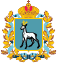 МИНИСТЕРСТВО УПРАВЛЕНИЯ ФИНАНСАМИСАМАРСКОЙ ОБЛАСТИПРИКАЗ№  г.Самара№ п/пНаименование показателейИсполненоИсполненоИсполнено№ п/пНаименование показателей2020 год2021 год2022 год1Доходы              1.1Налоговые и неналоговые доходы:                145 923 408197 408 285200 242 4511.1.1Налоги на прибыль, доходы         91 709 127134 285 466125 345 4811.1.2Налоги на товары (работы, услуги), реализуемые на территории Российской Федерации              21 604 11626 466 22229 177 9481.1.3Налоги на совокупный доход        8 256 5569 989 41112 323 9841.1.4Налоги на имущество               20 240 85220 894 62922 872 0201.1.5Налоги, сборы и регулирующие платежи за пользование природными ресурсами                         78 154122 786174 1381.1.6Госпошлина                        71 12390 75762 0881.1.7Задолженность и перерасчеты по отмененным налогам и сборам       598-8591601.1.8Доходы от использования имущества 1 087 3432 237 3007 178 4721.1.9Платежи за пользования природными ресурсами                         163 335190 706208 3871.1.10Доходы от оказания платных услуг и компенсации затрат государства    169 150172 086159 9421.1.11Доходы от продажи материальных и  нематериальных активов            8 24434 25430 0111.1.12Административные платежи и сборы  1 7931 0053821.1.13Штрафы, санкции и возмещения ущерба                            2 530 5132 922 5582 710 7991.1.14Прочие неналоговые доходы         2 5041 964-1 3611.2Безвозмездные поступления66 040 16669 039 36194 854 9681.2.1Безвозмездные поступления от других бюджетов                   63 668 12565 956 40989 425 2981.2.2Безвозмездные поступления от государственных организаций       1 460 6672 946 0335 219 1111.2.3Безвозмездные поступления от негосударственных организаций039 82341 1391.2.4Прочие безвозмездные поступления  679 32501 6581.2.5Доходы бюджетов от возврата остатков субсидий, субвенций и иных межбюджетных трансфертов   295 080228 006357 3261.2.6Возврат остатков субсидий, субвенций и иных межбюджетных трансфертов                           -63 030-130 911-189 564ВСЕГО ДОХОДОВ                     ВСЕГО ДОХОДОВ                     211 963 574266 447 646295 097 4192РАСХОДЫ                           2.1Общегосударственные вопросы       5 044 2115 730 8437 461 4342.2Национальная оборона              61 88559 201567 5002.3Национальная безопасность и правоохранительная деятельность   1 845 8022 019 9562 207 0982.4Национальная экономика            51 611 89259 610 749107 471 4742.5Жилищно-коммунальное хозяйство    8 218 00312 120 37426 550 4742.6Охрана окружающей среды           984 9173 061 2244 701 1182.7Образование                       42 417 33845 212 63652 689 4232.8Культура, кинематография               2 486 2862 919 2334 000 3742.9Здравоохранение          23 680 92930 832 87926 561 4732.10Социальная политика               56 893 20358 570 50465 349 1752.11Физическая культура и спорт6 869 4088 655 0888 514 6862.12Средства массовой информации356 043351 209298 8452.13Обслуживание государственного и муниципального долга2 691 5032 356 0532 049 5352.14Межбюджетные трансферты           7 311 4507 148 5058 163 674ВСЕГО РАСХОДОВ                    ВСЕГО РАСХОДОВ                    210 472 868238 648 454316 586 282Превышение доходов над расходами  Превышение доходов над расходами  1 490 70627 799 192 -21 488 864 